CBME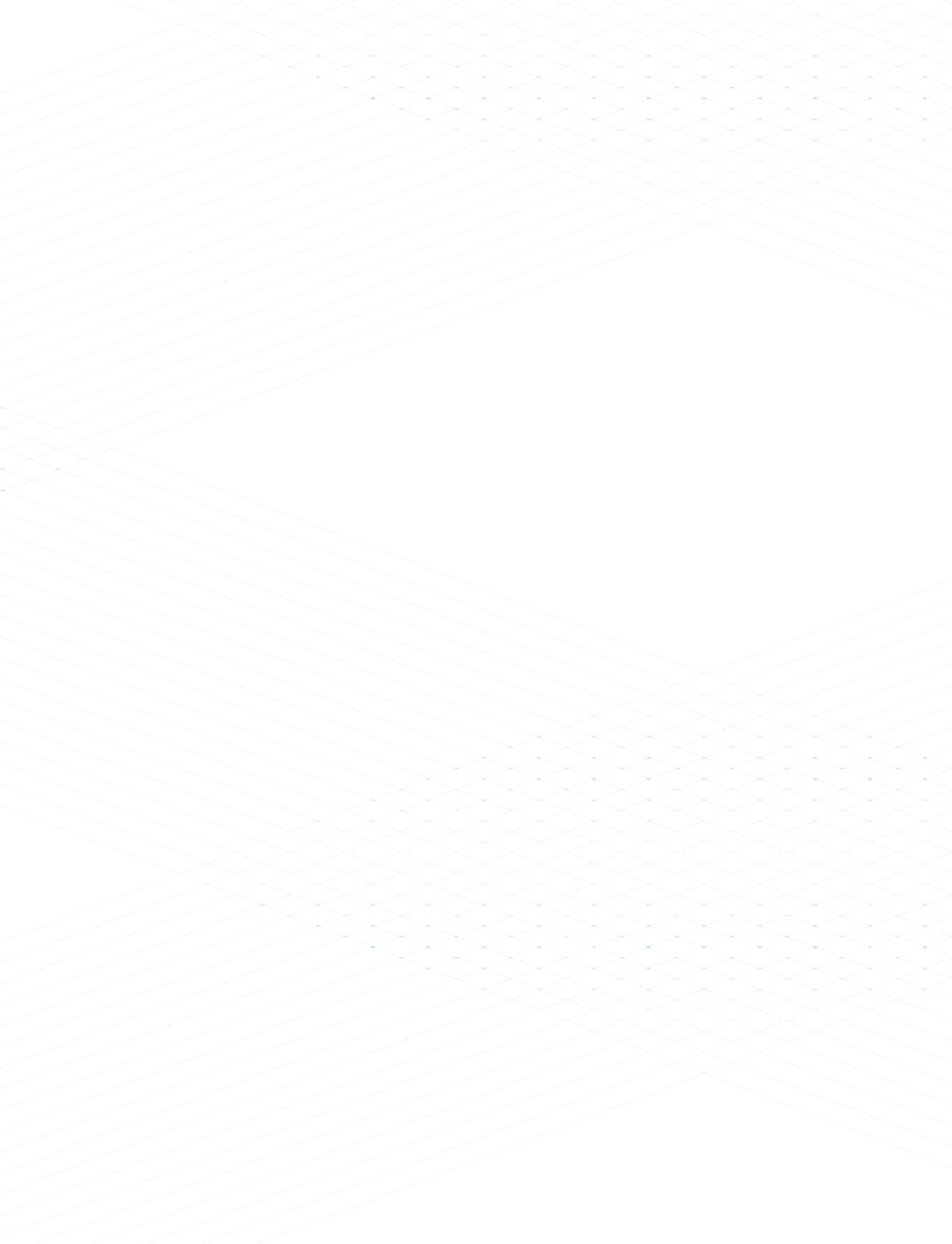 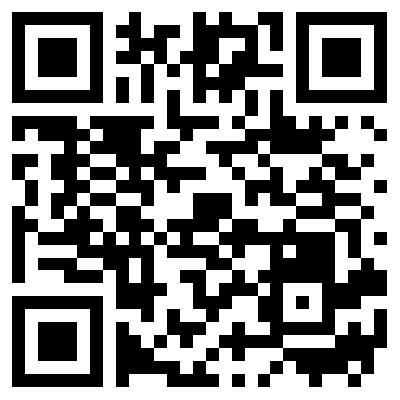 Newsflash!MedSIS is now Mobile Friendly!Scan the QR code or visit the link below for QuickerEasiercompletion of EPA assessments!h	ttps://medsis.mcmaster.ca/mobile/#authenticateT I M E L Y	A S S E S S M E N T S	W I L LB E	M O R E	A C C U R A T E	&	U S E F U LThank you for completing assessments before they expire!